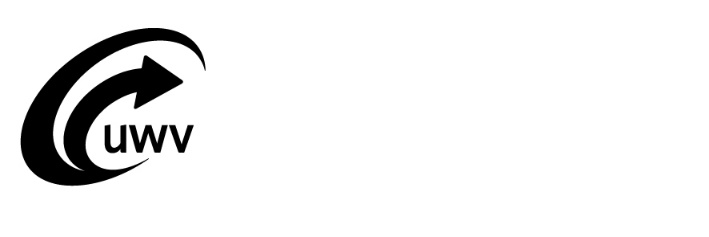 Aanvragen beslissing arbeidsgeschiktheid 
voor het eigen werk van (ex-)werknemerAanvragen beslissing arbeidsgeschiktheid 
voor het eigen werk van (ex-)werknemerAanvragen beslissing arbeidsgeschiktheid 
voor het eigen werk van (ex-)werknemerAanvragen beslissing arbeidsgeschiktheid 
voor het eigen werk van (ex-)werknemerAanvragen beslissing arbeidsgeschiktheid 
voor het eigen werk van (ex-)werknemerAanvragen beslissing arbeidsgeschiktheid 
voor het eigen werk van (ex-)werknemerAanvragen beslissing arbeidsgeschiktheid 
voor het eigen werk van (ex-)werknemerAanvragen beslissing arbeidsgeschiktheid 
voor het eigen werk van (ex-)werknemerAanvragen beslissing arbeidsgeschiktheid 
voor het eigen werk van (ex-)werknemerAanvragen beslissing arbeidsgeschiktheid 
voor het eigen werk van (ex-)werknemerAanvragen beslissing arbeidsgeschiktheid 
voor het eigen werk van (ex-)werknemerAanvragen beslissing arbeidsgeschiktheid 
voor het eigen werk van (ex-)werknemerAanvragen beslissing arbeidsgeschiktheid 
voor het eigen werk van (ex-)werknemerAanvragen beslissing arbeidsgeschiktheid 
voor het eigen werk van (ex-)werknemerVoor werkgevers die eigenrisicodrager zijn voor de ZiektewetVoor werkgevers die eigenrisicodrager zijn voor de ZiektewetVoor werkgevers die eigenrisicodrager zijn voor de ZiektewetVoor werkgevers die eigenrisicodrager zijn voor de ZiektewetVoor werkgevers die eigenrisicodrager zijn voor de ZiektewetVoor werkgevers die eigenrisicodrager zijn voor de ZiektewetVoor werkgevers die eigenrisicodrager zijn voor de ZiektewetVoor werkgevers die eigenrisicodrager zijn voor de ZiektewetVoor werkgevers die eigenrisicodrager zijn voor de ZiektewetVoor werkgevers die eigenrisicodrager zijn voor de ZiektewetVoor werkgevers die eigenrisicodrager zijn voor de ZiektewetVoor werkgevers die eigenrisicodrager zijn voor de ZiektewetVoor werkgevers die eigenrisicodrager zijn voor de ZiektewetVoor werkgevers die eigenrisicodrager zijn voor de ZiektewetWaarom dit formulier?Met dit formulier vraagt u een beslissing arbeidsgeschiktheid voor het eigen werk aan voor uw (ex-)werknemer. U doet dit omdat u van mening bent dat uw (ex-)werknemer weer het eigen werk kan doen. Of omdat u niet heeft kunnen vaststellen dat er sprake is van arbeidsongeschiktheid voor het eigen werk. OpsturenStuur het volledig ingevulde en ondertekende formulier naar:
UWVPostbus 595171040 LA AmsterdamWaarom dit formulier?Met dit formulier vraagt u een beslissing arbeidsgeschiktheid voor het eigen werk aan voor uw (ex-)werknemer. U doet dit omdat u van mening bent dat uw (ex-)werknemer weer het eigen werk kan doen. Of omdat u niet heeft kunnen vaststellen dat er sprake is van arbeidsongeschiktheid voor het eigen werk. OpsturenStuur het volledig ingevulde en ondertekende formulier naar:
UWVPostbus 595171040 LA AmsterdamWaarom dit formulier?Met dit formulier vraagt u een beslissing arbeidsgeschiktheid voor het eigen werk aan voor uw (ex-)werknemer. U doet dit omdat u van mening bent dat uw (ex-)werknemer weer het eigen werk kan doen. Of omdat u niet heeft kunnen vaststellen dat er sprake is van arbeidsongeschiktheid voor het eigen werk. OpsturenStuur het volledig ingevulde en ondertekende formulier naar:
UWVPostbus 595171040 LA AmsterdamWaarom dit formulier?Met dit formulier vraagt u een beslissing arbeidsgeschiktheid voor het eigen werk aan voor uw (ex-)werknemer. U doet dit omdat u van mening bent dat uw (ex-)werknemer weer het eigen werk kan doen. Of omdat u niet heeft kunnen vaststellen dat er sprake is van arbeidsongeschiktheid voor het eigen werk. OpsturenStuur het volledig ingevulde en ondertekende formulier naar:
UWVPostbus 595171040 LA AmsterdamNa uw aanvraag
Binnen 5 werkdagen na ontvangst van de aanvraag sturen wij uw (ex-)werknemer een brief met onze beslissing. U of het gemachtigde administratiekantoor ontvangt hiervan een kopie. Meer informatie
U vindt meer informatie op uwv.nl. U kunt ook bellen met UWV Telefoon Werkgevers via 088 – 898 92 95 (lokaal tarief – belkosten zijn afhankelijk van uw telefoonaanbieder). Als u belt, houd dan uw loonheffingennummer en het burgerservicenummer van uw (ex-)werknemer bij de hand. Wij kunnen u dan sneller helpen.Na uw aanvraag
Binnen 5 werkdagen na ontvangst van de aanvraag sturen wij uw (ex-)werknemer een brief met onze beslissing. U of het gemachtigde administratiekantoor ontvangt hiervan een kopie. Meer informatie
U vindt meer informatie op uwv.nl. U kunt ook bellen met UWV Telefoon Werkgevers via 088 – 898 92 95 (lokaal tarief – belkosten zijn afhankelijk van uw telefoonaanbieder). Als u belt, houd dan uw loonheffingennummer en het burgerservicenummer van uw (ex-)werknemer bij de hand. Wij kunnen u dan sneller helpen.Na uw aanvraag
Binnen 5 werkdagen na ontvangst van de aanvraag sturen wij uw (ex-)werknemer een brief met onze beslissing. U of het gemachtigde administratiekantoor ontvangt hiervan een kopie. Meer informatie
U vindt meer informatie op uwv.nl. U kunt ook bellen met UWV Telefoon Werkgevers via 088 – 898 92 95 (lokaal tarief – belkosten zijn afhankelijk van uw telefoonaanbieder). Als u belt, houd dan uw loonheffingennummer en het burgerservicenummer van uw (ex-)werknemer bij de hand. Wij kunnen u dan sneller helpen.Na uw aanvraag
Binnen 5 werkdagen na ontvangst van de aanvraag sturen wij uw (ex-)werknemer een brief met onze beslissing. U of het gemachtigde administratiekantoor ontvangt hiervan een kopie. Meer informatie
U vindt meer informatie op uwv.nl. U kunt ook bellen met UWV Telefoon Werkgevers via 088 – 898 92 95 (lokaal tarief – belkosten zijn afhankelijk van uw telefoonaanbieder). Als u belt, houd dan uw loonheffingennummer en het burgerservicenummer van uw (ex-)werknemer bij de hand. Wij kunnen u dan sneller helpen.Na uw aanvraag
Binnen 5 werkdagen na ontvangst van de aanvraag sturen wij uw (ex-)werknemer een brief met onze beslissing. U of het gemachtigde administratiekantoor ontvangt hiervan een kopie. Meer informatie
U vindt meer informatie op uwv.nl. U kunt ook bellen met UWV Telefoon Werkgevers via 088 – 898 92 95 (lokaal tarief – belkosten zijn afhankelijk van uw telefoonaanbieder). Als u belt, houd dan uw loonheffingennummer en het burgerservicenummer van uw (ex-)werknemer bij de hand. Wij kunnen u dan sneller helpen.Na uw aanvraag
Binnen 5 werkdagen na ontvangst van de aanvraag sturen wij uw (ex-)werknemer een brief met onze beslissing. U of het gemachtigde administratiekantoor ontvangt hiervan een kopie. Meer informatie
U vindt meer informatie op uwv.nl. U kunt ook bellen met UWV Telefoon Werkgevers via 088 – 898 92 95 (lokaal tarief – belkosten zijn afhankelijk van uw telefoonaanbieder). Als u belt, houd dan uw loonheffingennummer en het burgerservicenummer van uw (ex-)werknemer bij de hand. Wij kunnen u dan sneller helpen.Na uw aanvraag
Binnen 5 werkdagen na ontvangst van de aanvraag sturen wij uw (ex-)werknemer een brief met onze beslissing. U of het gemachtigde administratiekantoor ontvangt hiervan een kopie. Meer informatie
U vindt meer informatie op uwv.nl. U kunt ook bellen met UWV Telefoon Werkgevers via 088 – 898 92 95 (lokaal tarief – belkosten zijn afhankelijk van uw telefoonaanbieder). Als u belt, houd dan uw loonheffingennummer en het burgerservicenummer van uw (ex-)werknemer bij de hand. Wij kunnen u dan sneller helpen.Na uw aanvraag
Binnen 5 werkdagen na ontvangst van de aanvraag sturen wij uw (ex-)werknemer een brief met onze beslissing. U of het gemachtigde administratiekantoor ontvangt hiervan een kopie. Meer informatie
U vindt meer informatie op uwv.nl. U kunt ook bellen met UWV Telefoon Werkgevers via 088 – 898 92 95 (lokaal tarief – belkosten zijn afhankelijk van uw telefoonaanbieder). Als u belt, houd dan uw loonheffingennummer en het burgerservicenummer van uw (ex-)werknemer bij de hand. Wij kunnen u dan sneller helpen.Na uw aanvraag
Binnen 5 werkdagen na ontvangst van de aanvraag sturen wij uw (ex-)werknemer een brief met onze beslissing. U of het gemachtigde administratiekantoor ontvangt hiervan een kopie. Meer informatie
U vindt meer informatie op uwv.nl. U kunt ook bellen met UWV Telefoon Werkgevers via 088 – 898 92 95 (lokaal tarief – belkosten zijn afhankelijk van uw telefoonaanbieder). Als u belt, houd dan uw loonheffingennummer en het burgerservicenummer van uw (ex-)werknemer bij de hand. Wij kunnen u dan sneller helpen.Na uw aanvraag
Binnen 5 werkdagen na ontvangst van de aanvraag sturen wij uw (ex-)werknemer een brief met onze beslissing. U of het gemachtigde administratiekantoor ontvangt hiervan een kopie. Meer informatie
U vindt meer informatie op uwv.nl. U kunt ook bellen met UWV Telefoon Werkgevers via 088 – 898 92 95 (lokaal tarief – belkosten zijn afhankelijk van uw telefoonaanbieder). Als u belt, houd dan uw loonheffingennummer en het burgerservicenummer van uw (ex-)werknemer bij de hand. Wij kunnen u dan sneller helpen.Na uw aanvraag
Binnen 5 werkdagen na ontvangst van de aanvraag sturen wij uw (ex-)werknemer een brief met onze beslissing. U of het gemachtigde administratiekantoor ontvangt hiervan een kopie. Meer informatie
U vindt meer informatie op uwv.nl. U kunt ook bellen met UWV Telefoon Werkgevers via 088 – 898 92 95 (lokaal tarief – belkosten zijn afhankelijk van uw telefoonaanbieder). Als u belt, houd dan uw loonheffingennummer en het burgerservicenummer van uw (ex-)werknemer bij de hand. Wij kunnen u dan sneller helpen.Na uw aanvraag
Binnen 5 werkdagen na ontvangst van de aanvraag sturen wij uw (ex-)werknemer een brief met onze beslissing. U of het gemachtigde administratiekantoor ontvangt hiervan een kopie. Meer informatie
U vindt meer informatie op uwv.nl. U kunt ook bellen met UWV Telefoon Werkgevers via 088 – 898 92 95 (lokaal tarief – belkosten zijn afhankelijk van uw telefoonaanbieder). Als u belt, houd dan uw loonheffingennummer en het burgerservicenummer van uw (ex-)werknemer bij de hand. Wij kunnen u dan sneller helpen.1Gegevens werkgeverGegevens werkgeverGegevens werkgeverGegevens werkgeverGegevens werkgeverGegevens werkgeverGegevens werkgeverGegevens werkgeverGegevens werkgeverGegevens werkgeverGegevens werkgeverGegevens werkgeverGegevens werkgeverGegevens werkgever1.1BedrijfsnaamBedrijfsnaam1.2AdresAdres1.3Postcode en (vestigings)plaatsPostcode en (vestigings)plaats1.4Loonheffingennummer, sector OSV 
en risicopremiegroep of alleen het aansluitingsnummerLoonheffingennummer, sector OSV 
en risicopremiegroep of alleen het aansluitingsnummerLoonheffingennummerLoonheffingennummerLoonheffingennummerLoonheffingennummerLoonheffingennummerLoonheffingennummerLoonheffingennummerLoonheffingennummerSector OSVRisicopremiegroepRisicopremiegroepRisicopremiegroep1.4Loonheffingennummer, sector OSV 
en risicopremiegroep of alleen het aansluitingsnummerLoonheffingennummer, sector OSV 
en risicopremiegroep of alleen het aansluitingsnummer1.4Loonheffingennummer, sector OSV 
en risicopremiegroep of alleen het aansluitingsnummerLoonheffingennummer, sector OSV 
en risicopremiegroep of alleen het aansluitingsnummer--1.4Loonheffingennummer, sector OSV 
en risicopremiegroep of alleen het aansluitingsnummerLoonheffingennummer, sector OSV 
en risicopremiegroep of alleen het aansluitingsnummer1.4Loonheffingennummer, sector OSV 
en risicopremiegroep of alleen het aansluitingsnummerLoonheffingennummer, sector OSV 
en risicopremiegroep of alleen het aansluitingsnummerAansluitingsnummerAansluitingsnummerAansluitingsnummer2Gegevens (ex-)werknemerGegevens (ex-)werknemerGegevens (ex-)werknemerGegevens (ex-)werknemerGegevens (ex-)werknemerGegevens (ex-)werknemerGegevens (ex-)werknemerGegevens (ex-)werknemerGegevens (ex-)werknemerGegevens (ex-)werknemerGegevens (ex-)werknemerGegevens (ex-)werknemerGegevens (ex-)werknemerGegevens (ex-)werknemer2.1Voorletters en achternaamVoorletters en achternaamGebruikt uw (ex-)werknemer de achternaam van de partner? Vul dan ook de geboortenaam in.Gebruikt uw (ex-)werknemer de achternaam van de partner? Vul dan ook de geboortenaam in.Gebruikt uw (ex-)werknemer de achternaam van de partner? Vul dan ook de geboortenaam in.Gebruikt uw (ex-)werknemer de achternaam van de partner? Vul dan ook de geboortenaam in.Gebruikt uw (ex-)werknemer de achternaam van de partner? Vul dan ook de geboortenaam in.Gebruikt uw (ex-)werknemer de achternaam van de partner? Vul dan ook de geboortenaam in.Gebruikt uw (ex-)werknemer de achternaam van de partner? Vul dan ook de geboortenaam in.Gebruikt uw (ex-)werknemer de achternaam van de partner? Vul dan ook de geboortenaam in.Gebruikt uw (ex-)werknemer de achternaam van de partner? Vul dan ook de geboortenaam in.Gebruikt uw (ex-)werknemer de achternaam van de partner? Vul dan ook de geboortenaam in.Gebruikt uw (ex-)werknemer de achternaam van de partner? Vul dan ook de geboortenaam in.Gebruikt uw (ex-)werknemer de achternaam van de partner? Vul dan ook de geboortenaam in.Gebruikt uw (ex-)werknemer de achternaam van de partner? Vul dan ook de geboortenaam in.Gebruikt uw (ex-)werknemer de achternaam van de partner? Vul dan ook de geboortenaam in.2.1Voorletters en achternaamVoorletters en achternaam2.1Voorletters en achternaamVoorletters en achternaam Man Man Vrouw2.2GeboortedatumGeboortedatum2.3BurgerservicenummerBurgerservicenummer2.4Op welke datum heeft uw 
(ex-)werknemer zich ziek gemeld?Op welke datum heeft uw 
(ex-)werknemer zich ziek gemeld?2.4Op welke datum heeft uw 
(ex-)werknemer zich ziek gemeld?Op welke datum heeft uw 
(ex-)werknemer zich ziek gemeld?3Reden van aanvraagReden van aanvraagReden van aanvraagReden van aanvraagReden van aanvraagReden van aanvraagReden van aanvraagReden van aanvraagReden van aanvraagReden van aanvraagReden van aanvraagReden van aanvraagReden van aanvraagReden van aanvraag3.1Waarom vraagt u UWV om een beslissing?Waarom vraagt u UWV om een beslissing?Stuur het niet-medisch oordeel van de bedrijfsarts mee met deze aanvraag. Vermeld hierop duidelijk het burgerservicenummer van uw (ex-)werknemer. Let op: Het is dus belangrijk dat er geen medische gegevens in staan.Stuur het niet-medisch oordeel van de bedrijfsarts mee met deze aanvraag. Vermeld hierop duidelijk het burgerservicenummer van uw (ex-)werknemer. Let op: Het is dus belangrijk dat er geen medische gegevens in staan.Stuur het niet-medisch oordeel van de bedrijfsarts mee met deze aanvraag. Vermeld hierop duidelijk het burgerservicenummer van uw (ex-)werknemer. Let op: Het is dus belangrijk dat er geen medische gegevens in staan.Stuur het niet-medisch oordeel van de bedrijfsarts mee met deze aanvraag. Vermeld hierop duidelijk het burgerservicenummer van uw (ex-)werknemer. Let op: Het is dus belangrijk dat er geen medische gegevens in staan.Stuur het niet-medisch oordeel van de bedrijfsarts mee met deze aanvraag. Vermeld hierop duidelijk het burgerservicenummer van uw (ex-)werknemer. Let op: Het is dus belangrijk dat er geen medische gegevens in staan.Stuur het niet-medisch oordeel van de bedrijfsarts mee met deze aanvraag. Vermeld hierop duidelijk het burgerservicenummer van uw (ex-)werknemer. Let op: Het is dus belangrijk dat er geen medische gegevens in staan.Stuur het niet-medisch oordeel van de bedrijfsarts mee met deze aanvraag. Vermeld hierop duidelijk het burgerservicenummer van uw (ex-)werknemer. Let op: Het is dus belangrijk dat er geen medische gegevens in staan.Stuur het niet-medisch oordeel van de bedrijfsarts mee met deze aanvraag. Vermeld hierop duidelijk het burgerservicenummer van uw (ex-)werknemer. Let op: Het is dus belangrijk dat er geen medische gegevens in staan.Stuur het niet-medisch oordeel van de bedrijfsarts mee met deze aanvraag. Vermeld hierop duidelijk het burgerservicenummer van uw (ex-)werknemer. Let op: Het is dus belangrijk dat er geen medische gegevens in staan.Stuur het niet-medisch oordeel van de bedrijfsarts mee met deze aanvraag. Vermeld hierop duidelijk het burgerservicenummer van uw (ex-)werknemer. Let op: Het is dus belangrijk dat er geen medische gegevens in staan.Stuur het niet-medisch oordeel van de bedrijfsarts mee met deze aanvraag. Vermeld hierop duidelijk het burgerservicenummer van uw (ex-)werknemer. Let op: Het is dus belangrijk dat er geen medische gegevens in staan.Stuur het niet-medisch oordeel van de bedrijfsarts mee met deze aanvraag. Vermeld hierop duidelijk het burgerservicenummer van uw (ex-)werknemer. Let op: Het is dus belangrijk dat er geen medische gegevens in staan.Stuur het niet-medisch oordeel van de bedrijfsarts mee met deze aanvraag. Vermeld hierop duidelijk het burgerservicenummer van uw (ex-)werknemer. Let op: Het is dus belangrijk dat er geen medische gegevens in staan.Stuur het niet-medisch oordeel van de bedrijfsarts mee met deze aanvraag. Vermeld hierop duidelijk het burgerservicenummer van uw (ex-)werknemer. Let op: Het is dus belangrijk dat er geen medische gegevens in staan.3.1Waarom vraagt u UWV om een beslissing?Waarom vraagt u UWV om een beslissing? Betermelding door bedrijfsarts vanaf Betermelding door bedrijfsarts vanaf Betermelding door bedrijfsarts vanaf Betermelding door bedrijfsarts vanaf Betermelding door bedrijfsarts vanaf Betermelding door bedrijfsarts vanaf Betermelding door bedrijfsarts vanaf (dd-mm-jjjj) (dd-mm-jjjj)3.1Waarom vraagt u UWV om een beslissing?Waarom vraagt u UWV om een beslissing? Afwijzing Ziektewet-uitkering: de (ex-)werknemer is vanaf de eerste ziektedag niet arbeidsongeschikt bevonden Afwijzing Ziektewet-uitkering: de (ex-)werknemer is vanaf de eerste ziektedag niet arbeidsongeschikt bevonden Afwijzing Ziektewet-uitkering: de (ex-)werknemer is vanaf de eerste ziektedag niet arbeidsongeschikt bevonden Afwijzing Ziektewet-uitkering: de (ex-)werknemer is vanaf de eerste ziektedag niet arbeidsongeschikt bevonden Afwijzing Ziektewet-uitkering: de (ex-)werknemer is vanaf de eerste ziektedag niet arbeidsongeschikt bevonden Afwijzing Ziektewet-uitkering: de (ex-)werknemer is vanaf de eerste ziektedag niet arbeidsongeschikt bevonden Afwijzing Ziektewet-uitkering: de (ex-)werknemer is vanaf de eerste ziektedag niet arbeidsongeschikt bevonden Afwijzing Ziektewet-uitkering: de (ex-)werknemer is vanaf de eerste ziektedag niet arbeidsongeschikt bevonden Afwijzing Ziektewet-uitkering: de (ex-)werknemer is vanaf de eerste ziektedag niet arbeidsongeschikt bevonden Afwijzing Ziektewet-uitkering: de (ex-)werknemer is vanaf de eerste ziektedag niet arbeidsongeschikt bevonden Afwijzing Ziektewet-uitkering: de (ex-)werknemer is vanaf de eerste ziektedag niet arbeidsongeschikt bevonden Afwijzing Ziektewet-uitkering: de (ex-)werknemer is vanaf de eerste ziektedag niet arbeidsongeschikt bevonden Afwijzing Ziektewet-uitkering: de (ex-)werknemer is vanaf de eerste ziektedag niet arbeidsongeschikt bevonden Afwijzing Ziektewet-uitkering: de (ex-)werknemer is vanaf de eerste ziektedag niet arbeidsongeschikt bevonden3.2Ruimte voor toelichting op uw aanvraagRuimte voor toelichting op uw aanvraag3.2Ruimte voor toelichting op uw aanvraagRuimte voor toelichting op uw aanvraag4OndertekeningOndertekeningOndertekeningOndertekeningOndertekeningOndertekeningOndertekeningOndertekeningOndertekeningOndertekeningOndertekeningOndertekeningOndertekeningOndertekening4.1Wie heeft dit formulier ingediend?Wie heeft dit formulier ingediend? Eigenrisicodrager (werkgever) AdministratiekantoorNaam kantoor Eigenrisicodrager (werkgever) AdministratiekantoorNaam kantoor Eigenrisicodrager (werkgever) AdministratiekantoorNaam kantoor Eigenrisicodrager (werkgever) AdministratiekantoorNaam kantoor Eigenrisicodrager (werkgever) AdministratiekantoorNaam kantoor Eigenrisicodrager (werkgever) AdministratiekantoorNaam kantoor Eigenrisicodrager (werkgever) AdministratiekantoorNaam kantoor Eigenrisicodrager (werkgever) AdministratiekantoorNaam kantoor Eigenrisicodrager (werkgever) AdministratiekantoorNaam kantoor Eigenrisicodrager (werkgever) AdministratiekantoorNaam kantoor Eigenrisicodrager (werkgever) AdministratiekantoorNaam kantoor Eigenrisicodrager (werkgever) AdministratiekantoorNaam kantoor Eigenrisicodrager (werkgever) AdministratiekantoorNaam kantoor Eigenrisicodrager (werkgever) AdministratiekantoorNaam kantoor4.2Naam indienerNaam indiener Man Man Vrouw4.3TelefoonnummerTelefoonnummerDatum en handtekeningDatum en handtekeningDatum en handtekeningDatum en handtekening